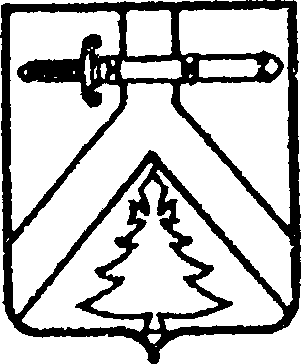  АЛЕКСЕЕВСКИЙ СЕЛЬСКИЙ СОВЕТ ДЕПУТАТОВКУРАГИНСКОГО РАЙОНА КРАСНОЯРСКОГО КРАЯРЕШЕНИЕ26.03.2021                                 с. Алексеевка                                     № 7-8рО внесении изменений и дополненийв решение Алексеевского сельскогоСовета  депутатов от 20.11.2020 № 5-15р«Об утверждении Положения о порядкеорганизации и проведениясобраний, конференций граждан в МО Алексеевский сельсовет»           В соответствии со статьями 29, 30 Федерального закона от 06.10.2003 № 131-ФЗ «Об общих принципах организации местного самоуправления в Российской Федерации», руководствуясь Уставом муниципального образования Алексеевский сельсовет, Алексеевский сельский Совет депутатов РЕШИЛ:          1. Внести в решение Алексеевского сельского Совета депутатов от 20.11.2020 № 5-15р «Об утверждении Положения о порядке организации и проведения собраний, конференций граждан в МОАлексеевский сельсовет»  следующие изменения и дополнения:     1.1. в пункте 1 статьи 1:     1.1.1. абзац второй пункта 1 статьи 1 изложить в следующей редакции:    «собрание граждан  (далее - собрание) – совместное заседание (присутствие) граждан для обсуждения вопросов местного значения, информирования населения о деятельности органов местного самоуправления и должностных лиц местного самоуправления, обсуждения вопросов внесения инициативных проектов и их рассмотрения, осуществления территориального общественного самоуправления на части территории Алексеевского сельсовета;»;     1.1.2. абзац третий исключить;     1.1.3. пункт 2 изложить в следующей редакции:  «2. Собрания граждан проводятся на части территории сельсовета, а конференции граждан (собрание делегатов) – на всей территории Алексеевского сельсовета.»;     1.2. пункт 1 статьи 2 изложить в следующей редакции:    «1. На собраниях, конференциях граждан непосредственно решают вопросыместного значения, информирования населения о деятельности органов местного самоуправления и должностных лиц местного самоуправления, обсуждения вопросов внесения инициативных  проектов и их рассмотрения, осуществления территориального общественного самоуправления на части территории Алексеевского сельсовета.»;    1.3. в статье 3 главы 2:    1.3.1.   пункт 1 исключить;    1.3.2. пункт 3  изложить в следующей редакции:   «3. Собрание граждан проводится по инициативе населения, Алексеевского сельского Совета депутатов, главы Алексеевского сельсовета, а также в случаях,   предусмотренных уставом территориального общественного самоуправления.      Собрание граждан, проводимое по инициативе Алексеевского сельского Совета депутатов или главы Алексеевского сельсовета, назначается соответственно Алексеевским сельским Советом депутатов или главой Алексеевского сельсовета.     Собрание граждан, проводимое по инициативе населения, назначается Алексеевским сельским Советом депутатов в порядке, установленном уставом муниципального образования Алексеевский сельсовет.Порядок назначения и проведения собрания граждан в целях осуществления территориального общественного самоуправления определяется уставом территориального общественного самоуправления»;      1.4. в абзаце втором пункта 5  слова «и наоборот» заменить словами «если инициаторами заявлено требование о созыве конференции, указанные органы должны созывать конференцию.»;       1.5. пункт 3 статьи 9 изложить в следующей редакции:«3. Обращения, принятые собранием граждан, подлежат обязательному рассмотрению органами местного самоуправления и должностными лицами  местного самоуправления, к компетенции которых отнесено решение содержащихся в обращениях вопросов, с направлением письменного ответа.»;2. Контроль за  исполнением  настоящего Решения возложить на ПредседателяАлексеевского сельского Совета депутатов (Лазарева)3. Настоящее решение вступает в силу со дня, следующего за днем его официального опубликования в газете «Алексеевские вести» и на «Официальном интернет-сайте администрации Алексеевского сельсовета» (Alekseevka.bdu.su) Председатель Совета депутатов                                                       Глава сельсовета                   А.С.Лазарев                                                             М.В.Романченко